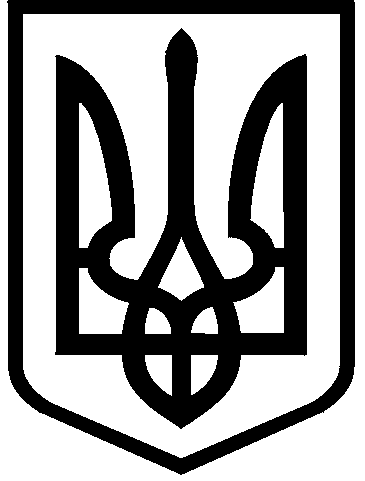 КИЇВСЬКА МІСЬКА РАДАVІІІ СКЛИКАННЯПОСТІЙНА КОМІСІЯ З ПИТАНЬ ДОТРИМАННЯ ЗАКОННОСТІ, ПРАВОПОРЯДКУ ТА ЗАПОБІГАННЯ КОРУПЦІЇ  01044, м. Київ, вул. Хрещатик, 36                                                               тел./факс 202-76-88                                                                                                                                                                                                                                                                                                                               вул. Хрещатик, 36                                      (зала засідань 1017, 10-й поверх11-00)        Проєкт	Порядок деннийпозачерговогозасідання постійної комісії Київської міської ради з питань дотримання законності, правопорядку та запобігання корупції12.08.2020Загальні питання         1. Про повторний розгляд звернень судді Шевченківського районного суду міста Києва Тетяни Овсеп’ян (вх.: від 01.06.2020 № 19451; від 11.06.2020 № 20873, від 17.06.2020 № 21713) щодо формування списку присяжних Шевченківського районного суду міста Києва та звернення громадянина Андрія Медведька (вх. від 04.06.2020 № 08/М-2163), щодо можливого порушення його права на справедливий суд (Доповідач Олег Бондарчук).          Про розгляд депутатських звернень депутатів Київської міської ради2. Про розгляд депутатського звернення Мірошниченка Ігоря від 17.06.2020 № 08/13009 (від 11.06.2020 № 08/279/08/042/554) щодо можливих зловживань з боку службових осіб Департаменту охорони здоров’я  виконавчого органу Київської міської ради (Київської міської державної адміністрації) та комунальних закладів охорони здоров’я міста Києва під час проведення тендерів по публічним закупівлям товарів, робіт, послуг для таких закладів (Доповідач: Ігор Мірошниченко, Валентина Гінзбург).        3. Про розгляд депутатського звернення депутата Київської міської ради Ігоря Мірошниченка від 03.07.2020 № 08/14096, 06.07.2020 № 23940 (вих. від 02.07.2020 № 08/279/08/042-633) щодо можливих зловживань посадовими особами Управління освіти Дарницької районної а м. Києві державної адміністрації під час організації та проведення тендерів по виконанню будівельних робіт, зокрема, капітального ремонту в закладах освіти Дарницького району м. Києва (Доповідачі: Ігор Мірошниченко, Олена Фіданян, Євгенія Списовська).        4. Про розгляд депутатського звернення депутата Київської міської ради Ігоря Мірошниченка від 14.07.2020 № 08/15200 (вих. від 14.07.2020 № 08/279/08/042-681) щодо можливих зловживань з боку керівництва Олександрівської клінічної лікарні м. Києва, товариства з обмеженою відповідальністю «НІДКОМ та посадових осіб Департаменту охорони здоров’я виконавчого органу Київської міської ради (Київської міської державної адміністрації) під час організації та проведенні тендерів на закупівлю будівельних робіт – «Реконструкція приймального відділення та спеціалізованих відділень Олександрівської клінічної лікарні м. Києва, благоустрій території та протизсувні роботи на вул. Шовковичній, 39/1)» (ДК 021:2015 – 45454000-4 Реконструкція) (Доповідачі: Ігор Мірошниченко, Валентина Гінзбург).        5. Про розгляд депутатського звернення депутата Київської міської ради Ігоря Мірошниченка від 16.07.2020 № 08/15370 (вих. від 15.07.2020 № 08/279/08/042-690) щодо проведення перевірки законності дій керівництва Департаменту містобудування та архітектури виконавчого органу Київської міської ради (Київської міської державної адміністрації) під час видачі містобудівних умов та обмежень забудови земельних ділянок (Доповідачі: Ігор Мірошниченко, Олександр Свистунов).Про  розгляд питань щодо дотримання законності           6. Про розгляд за дорученням заступника міського голови-секретаря Київської міської ради Володимира Прокопіва звернення Олександра Дядюка (вх. від 07.07.2020 № 08/Д-2591 (е) щодо бездіяльності посадових осіб Київської міської державної адміністрації, районних в місті Києві державних адміністрацій під час реєстрації прав комунальної власності на квартири, які визнані відумерлою спадщиною в судовому порядку (Доповідачі: Олександр Дядюк, Вячеслав Непоп, Віктор Смирнов, Сергій Павловський, Наталія Кондрашова).         7. Про розгляд колективного звернення Олени Медведенко та інших (вх. від 17.07.2020 № 08/КО-2720) щодо правомірності проведення будівельних робіт в руслі Русанівської протоки річки Дніпра в Дніпровському районі м. Києва (Доповідачі: Олена Медведенко, Віталій Боярчук, Олександр Савченко, Оксана Попович).        8. Про розгляд звернення ВБО «Український фонд культури» (вх. від 14.07.2020 № 08/15195) щодо відхилення проєкту рішення Київської міської ради «Про надання згоди на безоплатну передачу у державну власність нежитлового будинку літ. «А» на вул. Липській, 16 (№ 08/231-1644/ПР від 01.07.2020) (Доповідачі: Олександр Бакуменко, Максим Конобас).Різне.Голова постійної комісії 			                                 Олег БОНДАРЧУК